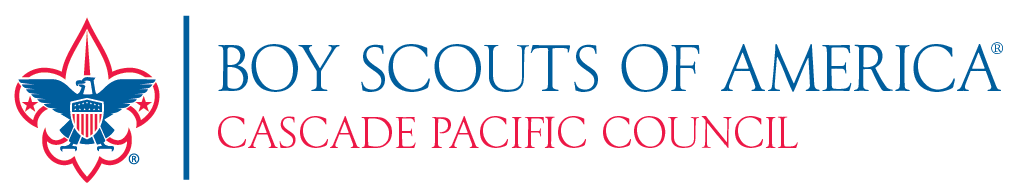 Querida Familia,Estamos encantados de tener a su hijo en  la  participación con el programa de Boy Scouts en su escuela.  Las lecciones incluyen ayuda para los niños a mejorar su vida social, los estudios académicos  y divertir con la comunidad.   En el programa de Boy Scouts creemos en hacer pública nuestra educación pública y compartir nuestras experiencias en línea con la comunidad en general. Con su permiso, se pueden compartir los logros de su hijo en nuestro sitio de web, blog, página de Facebook, muestra pública, etc. y a otros familias y simpatizantes de Boy Scouts.¡Gracias!Los Empleados de Boy ScoutsFormulario de publicación de mediosPor la presente asignación y concesión de Boy Scouts, el derecho y permiso para utilizar y publicar las fotografías/películas/videos/electrónicos representaciones o grabaciones de sonido hechos de _____________________ (nombre del participante) durante Boy Scouts, y desligo Boy Scouts de cualquier y toda responsabilidad de tal uso y publicación.Autorizo la reproducción, venta, derechos de autor, exhibición, emisión, almacenamiento electrónico y/o distribución de dichas representaciones fotografías/cine/videos/electrónica o grabaciones de sonido sin limitación a la discreción de Boy Scouts y específicamente renuncia a cualquier derecho a indemnización alguna que pueda tener para cualquiera de los anteriores.POR FAVOR ESCRIBA CLARAMENTENombre del participante: ________________________________________________Dirección: _____________________________________________________________Ciudad: ___________________________ Estado: ____________ Código Postal: __________Número de Teléfono: _______________________________________________________Firma del participante: ________________________________________________Firma de su padre: ____________________________________________________(si es menor de 18 años)Nombre de su padre: ________________________________________________________Fecha: ___________________ 2145 SW Naito ParkwayPortland, OR 97201